              УТВЕРЖДАЮПредседатель комитета по образованию города Барнаула Н.В. Полосина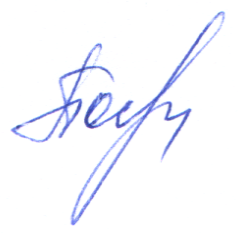                                                                                                                                                                                             12.02.2019ПЛАНпо устранению недостатков, выявленных в ходе независимой оценки качества условий оказания услугмуниципального бюджетного образовательного учреждения центр развития ребенка – «Детский сад №199»(наименование организации)на 2019 годНедостатки, выявленные в ходе независимой оценки качества условий оказания услуг организациейНаименование мероприятия по устранению недостатков, выявленных в ходе независимой оценки качества условий оказания услуг организациейНаименование мероприятия по устранению недостатков, выявленных в ходе независимой оценки качества условий оказания услуг организациейПлановый срок реализации мероприятияПлановый срок реализации мероприятияОтветственныйисполнитель(с указанием фамилии, имени, отчества и должности)Ответственныйисполнитель(с указанием фамилии, имени, отчества и должности)Недостатки, выявленные в ходе независимой оценки качества условий оказания услуг организациейНаименование мероприятия по устранению недостатков, выявленных в ходе независимой оценки качества условий оказания услуг организациейНаименование мероприятия по устранению недостатков, выявленных в ходе независимой оценки качества условий оказания услуг организациейПлановый срок реализации мероприятияПлановый срок реализации мероприятияОтветственныйисполнитель(с указанием фамилии, имени, отчества и должности)Ответственныйисполнитель(с указанием фамилии, имени, отчества и должности)I. Открытость и доступность информации об организацииI. Открытость и доступность информации об организацииI. Открытость и доступность информации об организацииI. Открытость и доступность информации об организацииI. Открытость и доступность информации об организацииI. Открытость и доступность информации об организацииI. Открытость и доступность информации об организацииНе соответствует информация
 о деятельности организации социальной сферы, размещенной на общедоступных информационных ресурсах, ее содержанию и порядку (форме), установленным нормативными правовыми актами - 84б.Привести информацию о деятельности образовательной организации, размещенной на сайте в соответствии с установленным нормативными правовыми актами.Привести информацию о деятельности образовательной организации, размещенной на сайте в соответствии с установленным нормативными правовыми актами.Март Март Тарасова Светлана Владимировна, старший воспитательТарасова Светлана Владимировна, старший воспитательОтсутствие  на официальном сайте организации информации 
о дистанционных способах обратной связи и взаимодействия с получателями услуг и их функционирование -90бНа сайте МБДОУ ЦРР – «Детский сад №199» обеспечить работу раздела «Часто задаваемые вопросы».На сайте МБДОУ ЦРР – «Детский сад №199» обеспечить работу раздела «Часто задаваемые вопросы».Апрель Апрель Тарасова Светлана Владимировна, старший воспитательТарасова Светлана Владимировна, старший воспитательОтсутствие  на официальном сайте организации информации 
о дистанционных способах обратной связи и взаимодействия с получателями услуг и их функционирование -90бНа сайте МБДОУ ЦРР – «Детский сад №199» в рубрике «Вопросы-ответы» обеспечить техническую возможность выражения получателем услуг мнения о качестве условий оказания услуг организацией социальной сферы (наличие анкеты для опроса граждан или гиперссылки на нее).На сайте МБДОУ ЦРР – «Детский сад №199» в рубрике «Вопросы-ответы» обеспечить техническую возможность выражения получателем услуг мнения о качестве условий оказания услуг организацией социальной сферы (наличие анкеты для опроса граждан или гиперссылки на нее).АпрельАпрельТарасова Светлана Владимировна, старший воспитательТарасова Светлана Владимировна, старший воспитательНе достаточно высокая доля получателей услуг, удовлетворенных открытостью, полнотой и доступностью информации о деятельности организации социальной сферы, размещенной на информационных стендах в помещении организации социальной сферы, на официальном сайте организации социальной сферы в сети «Интернет» (в % от общего числа опрошенных получателей услуг) -91,6 б.Разместить на сайте анкеты для опроса граждан. Разместить на сайте анкеты для опроса граждан. МайМайТарасова Светлана Владимировна, старший воспитательТарасова Светлана Владимировна, старший воспитательII. Комфортность условий предоставления услугII. Комфортность условий предоставления услугII. Комфортность условий предоставления услугII. Комфортность условий предоставления услугII. Комфортность условий предоставления услугII. Комфортность условий предоставления услугII. Комфортность условий предоставления услугНе достаточно высокая доля получателей услуг, удовлетворенных комфортностью предоставления услуг организацией социальной сферы-88,8 бУстранение замечаний, выявленных в ходе выражения родителями воспитанников мнения о комфортности предоставления услугУстранение замечаний, выявленных в ходе выражения родителями воспитанников мнения о комфортности предоставления услугСентябрьСентябрьТарасова Светлана Владимировна, старший воспитательТарасова Светлана Владимировна, старший воспитательIII. Доступность услуг для инвалидовIII. Доступность услуг для инвалидовIII. Доступность услуг для инвалидовIII. Доступность услуг для инвалидовIII. Доступность услуг для инвалидовIII. Доступность услуг для инвалидовIII. Доступность услуг для инвалидовДоля получателей услуг, удовлетворенных доступностью услуг для инвалидов- 56,8бУстранение замечаний, выявленных в ходе выражения родителями воспитанников мнения о доступности услуг для инвалидов.Устранение замечаний, выявленных в ходе выражения родителями воспитанников мнения о доступности услуг для инвалидов.СентябрьСентябрьТарасова Светлана Владимировна, старший воспитательТарасова Светлана Владимировна, старший воспитательIV Доброжелательность, вежливость работников организации социальной сферыIV Доброжелательность, вежливость работников организации социальной сферыIV Доброжелательность, вежливость работников организации социальной сферыIV Доброжелательность, вежливость работников организации социальной сферыIV Доброжелательность, вежливость работников организации социальной сферыIV Доброжелательность, вежливость работников организации социальной сферыIV Доброжелательность, вежливость работников организации социальной сферыНе достаточно высокая  доля получателей услуг, удовлетворенных доброжелательностью, вежливостью работников организации социальной сферы, обеспечивающих первичный контакт и информирование получателя услуги при непосредственном обращении в организацию социальной сферы (в % от общего числа опрошенных получателей услуг)- 91,6б.Не достаточно высокая  доля получателей услуг, удовлетворенных доброжелательностью, вежливостью работников организации социальной сферы, обеспечивающих первичный контакт и информирование получателя услуги при непосредственном обращении в организацию социальной сферы (в % от общего числа опрошенных получателей услуг)- 91,6б.Организация и проведение не менее двух семинаров с работниками образовательной организации по вопросам соблюдения общих принципов профессиональной этики и правил внутреннего распорядка.Организация и проведение не менее двух семинаров с работниками образовательной организации по вопросам соблюдения общих принципов профессиональной этики и правил внутреннего распорядка.Май,сентябрьМай,сентябрьТарасова Светлана Владимировна, старший воспитатель.Не достаточно высокая доля получателей услуг, удовлетворенных доброжелательностью, вежливостью работников организации социальной сферы, обеспечивающих непосредственное оказание услуги при обращении в организацию социальной сферы (в % от общего числа опрошенных получателей услуг)- 91,6б.Не достаточно высокая доля получателей услуг, удовлетворенных доброжелательностью, вежливостью работников организации социальной сферы, обеспечивающих непосредственное оказание услуги при обращении в организацию социальной сферы (в % от общего числа опрошенных получателей услуг)- 91,6б.Организация и проведение не менее двух семинаров с работниками образовательной организации по вопросам соблюдения общих принципов профессиональной этики и правил внутреннего распорядка.Организация и проведение не менее двух семинаров с работниками образовательной организации по вопросам соблюдения общих принципов профессиональной этики и правил внутреннего распорядка.Май,сентябрьМай,сентябрьТарасова Светлана Владимировна, старший воспитатель, воспитатели, специалистыНе достаточно высокая доля получателей услуг, удовлетворенных доброжелательностью, вежливостью работников организации социальной сферы при использовании дистанционных форм взаимодействия (в % от общего числа опрошенных получателей услуг)- 91,6б.Не достаточно высокая доля получателей услуг, удовлетворенных доброжелательностью, вежливостью работников организации социальной сферы при использовании дистанционных форм взаимодействия (в % от общего числа опрошенных получателей услуг)- 91,6б.Организация и проведение не менее двух семинаров с работниками образовательной организации по вопросам соблюдения общих принципов профессиональной этики и правил внутреннего распорядка.Организация и проведение не менее двух семинаров с работниками образовательной организации по вопросам соблюдения общих принципов профессиональной этики и правил внутреннего распорядка.Май,сентябрьМай,сентябрьТарасова Светлана Владимировна, старший воспитатель,V. Удовлетворенность условиями оказания услугV. Удовлетворенность условиями оказания услугV. Удовлетворенность условиями оказания услугV. Удовлетворенность условиями оказания услугV. Удовлетворенность условиями оказания услугV. Удовлетворенность условиями оказания услугV. Удовлетворенность условиями оказания услугНе достаточно высокая доля получателей услуг, которые готовы рекомендовать организацию социальной сферы родственникам и знакомым (могли бы ее рекомендовать, если бы была возможность выбора организации социальной сферы) (в % от общего числа опрошенных получателей услуг) – 88 бУстранение замечаний, выявленных в ходе опросов родителей воспитанниковУстранение замечаний, выявленных в ходе опросов родителей воспитанниковСентябрьСентябрьТарасова Светлана Владимировна, старший воспитательТарасова Светлана Владимировна, старший воспитательНе достаточно высокая  доля получателей услуг, удовлетворенных организационными условиями предоставления услуг (в % от общего числа опрошенных получателей услуг)- 91,6б.Устранение замечаний, выявленных в ходе опросов родителей воспитанниковУстранение замечаний, выявленных в ходе опросов родителей воспитанниковСентябрьСентябрьТарасова Светлана Владимировна, старший воспитательТарасова Светлана Владимировна, старший воспитательНе достаточно высокая доля получателей услуг, удовлетворенных в целом условиями оказания услуг в организации социальной сферы (в % от общего числа опрошенных получателей услуг)- 91,6б.Устранение замечаний, выявленных в ходе опросов родителей воспитанниковУстранение замечаний, выявленных в ходе опросов родителей воспитанниковСентябрьСентябрьТарасова Светлана Владимировна, старший воспитательТарасова Светлана Владимировна, старший воспитатель